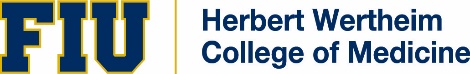 Office of Medical EducationDivision of Learning and TeachingTeam-Based Learning Activity Observation of ____________________EVIDENCE OF PRE-CLASS PREPARATIONCommunication with StudentsCommunication with Staff CLASS SESSIONOverall ToneInteraction with Students/Groups and Eliciting and Handling of Questions and Student Thinking Use of Just In Time Teaching Apparent Content MasteryOther Comments and RecommendationsTBL-Specific Recommendations: Recommendations on Teaching Methods and Style Recommendations on Classroom LogisticsCriterion Examples done well Examples needing improvement Other comments  Preparatory materials The instructor used the time reviewing the readiness assessment test to focus on those concepts the groups had difficulty with. The application exercises appropriately built on the iRAT and readings to require higher order use of the material. During the large group discussion of the application exercises, the instructor listened carefully and brought out different rationales for answer choices. During the large group discussion of the application exercises, the instructor fostered discussion between groups of students.  Instructional materials (PowerPoints, handouts, etc.) were clear and contributed to learning  Speaker demonstrated enthusiasm for the material Speaker stimulated student interest to learn more Speaker was organized and clear (includes time management) Speaker was respectful to students 